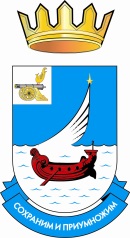 АДМИНИСТРАЦИЯРОДОМАНОВСКОГО СЕЛЬСКОГО ПОСЕЛЕНИЯГАГАРИНСКОГО РАЙОНА СМОЛЕНСКОЙ ОБЛАСТИПОСТАНОВЛЕНИЕот 12 марта 2019 года 			№ 5Об утверждении схемы размещениямест (площадок) накоплениятвердых коммунальных отходовна территориимуниципального образования Родомановского сельского поселения Гагаринского района Смоленской области»	Руководствуясь Федеральным законом от 06.10.2003 № 131-ФЗ «Об общих принципах организации местного самоуправления в Российской Федерации», в соответствии с пунктом 4 статьи 13.4 Федерального закона от 24.06.1998 № 89-ФЗ «Об отходах производства и потребления», Правилами обустройства мест (площадок) накопления твердых коммунальных отходов и ведения их реестра, утверждённых постановлением Правительства Российской Федерации от 31.08.2018 № 1039, Администрация Родомановского сельского поселения Гагаринского района Смоленской областиПОСТАНОВЛЯЕТ:Утвердить схемы размещения мест (площадок) накопления твердых коммунальных отходов на территории муниципального образования Родомановского сельского поселения Гагаринского района Смоленской области (прилагаются).Постановление вступает в силу со дня принятия и подлежит размещению на страничке официального сайта мо «Гагаринский район» Смоленской области.Контроль за исполнением настоящего постановления оставляю за собой.Глава муниципального образования Родомановского сельского поселенияГагаринского района Смоленской области			Н.К. Иванова